    GREYSTONE BAPTIST CHURCH WEEKDAY PRESCHOOL  2021-2022PARENT HANDBOOK  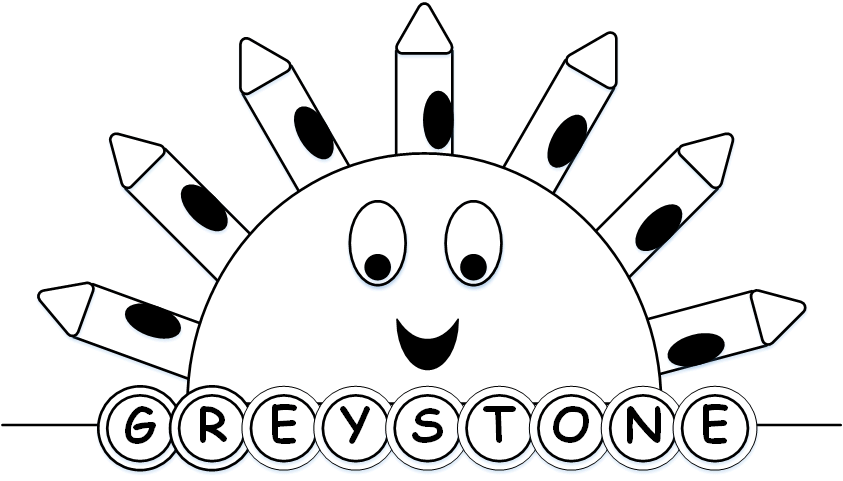 Greystone Baptist Church  7509 Lead Mine Road, Raleigh, NC 27615  (919) 870-0040  Pam Phillips, Director   Preschool Email: weekdaypreschool@greystonechurch.org  For emergencies when the answering machine is on at the preschool:  Church Office Telephone Number:    (919) 847-1333 Church Website: www.greystonechurch.org  As representatives of Greystone Baptist Church, the Weekday Preschool Team welcomes you into our church family. Our purpose is to provide an educational program in a Christian environment that will benefit the child, parents and the community. We are honored to have you in our church preschool and endeavor to provide quality care for your child while building a strong foundation for his/her future academic success.   Greystone Baptist Preschool (“Greystone Preschool”) Goals:   To provide opportunities for being with other children in a Christian setting conducive to the development of wholesome social relationships.   To provide appropriate play experiences that contributes to the developmental needs of each child.   To provide opportunities for integrated learning based on the child’s individual needs, interests, and abilities that will build important foundations for future academic pursuits.   To provide parents with the opportunity to meet with and work with other parents and teachers who have, as their common concern, the interests and needs of the pre-kindergarten children.   To provide quality care for the child while the parents pursue their own work or other interests.   To provide opportunities for parents to grow in the understanding of child development through a planned educational program.  To help meet the needs of the community for an early childhood education facility.   To contribute to the wholesome growth and development of the future citizens of the community   To ensure that we are meeting your needs, we ask your input formally on an annual basis. The Director will distribute parent evaluation forms in the spring. The forms should be returned to the Director for review or completed online. The results will be made available to the Weekday Preschool Team and we will review and make changes accordingly.   The Director and the Weekday Preschool Team work hard to meet your needs. But, in the case of a concern or complaint by a parent about a staff member, the following steps should be taken:   File a written concern or complaint with the Director.   Director will meet with the staff member and parents, if appropriate.   Director will respond and document action taken.   If the parent is not satisfied, a written concern or complaint should be filed with the Weekday Preschool Team.   The issue will be brought before the Weekday Preschool Team and a response will be made by the Team.   Wishing you and your child a wonderful year at Greystone Preschool!   Greystone Weekday Preschool Team  A word as we begin… I am so grateful that your family has chosen to join ours for a year of preschool fun at Greystone! Last year was an adventure as we navigated the ever-changing covid guidelines for our industry.  While covid-19 worked around the edges of our preschool program, it didn’t enter our building.  This year we will again follow the guidelines offered to us by the NCDHHS to make sure your children are as safe as they can be while they are in our care.  We come into this preschool year with more confidence and a year’s experience under our belts as far as covid goes.  Some of the changes we were required to make last year actually made life smoother in our building.  We are going to hold on to those changes. Others we will relax in accordance with NCDHHS guidelines.  Most recently, we were advised that parents could come into our building again IF they are masked at all times, they are screened for health before they come in, and they not stay in the building for more than a cumulative 15 minutes in any 24-hour period of time.  As a result, we will be asking our parents to stay out of the building during morning drop off when our staff is split between classroom duty and carpool duty, but will invite you to come inside for afternoon pick-up.  We will continue to keep our classes separated during the day, but add music and movement back into our weeks with a dedicated staff person.  We anticipate some back and forth with guidance as we head into fall and winter, but are hopeful that the hardest and most restrictive requirements are behind us. We appreciate your continued patience with us. I am excited also to be starting a year-long intensive course on Conscious Discipline with our entire staff.  Conscious Discipline is a program that uses brain science to teach self-regulation. Our staff will begin the course in August to be prepared for opening day. I hope to share some of the strategies we learn as we partner together in caring for your children.  As always, please do not hesitate to reach out to me if you have a question or concern about anything at preschool.  Every question you ask, every bit of feedback you offer helps us improve what we do. I am happy to meet with you in person, speak on the phone, chat on Zoom or have a conversation by email.   Excited for the new year- Pam Phillips, Director Greystone Baptist Preschool Basic Facts about our Preschool: **Please note: There is an answering machine on this line to answer your calls when no one is in the office. Please leave a message and your call will be returned as soon as possible.  Registration Fee and Tuition:  The registration fee is equal to one month’s tuition and is not refundable. It is required for each child each year.  Tuition Fees and Schedule of Payments:  Tuition Fees 2021-2022  days/week                                            $240.00 per month  days/week                                             $290.00 per month  days/week                                         	 $340.00 per month  days/week   	  	  	 $380.00 per month  Tuition is due on the first day of each month in advance and is past due after the 7th of each month, according to the following schedule:     	  	May 2022  	  	  April 1, 2022  	  A late fee of $5.00 per day will be assessed until fees are paid in full. Please note that tuition is due a month in advance with your first payment due by August 1st (before school begins) and regular monthly payments September through April.  If tuition is more than 30 days late and payment arrangements have not been made, your child will not be able to return to class.  This policy will be strictly enforced. For your convenience, online payments are accepted on the church’s website: www.greystonechurch.org.  Click on ‘Ministries’ tab and select ‘Preschool’.   Withdrawal procedure:   A thirty-day written notice is required for withdrawals from the Preschool. Parents are responsible for all tuition due through the withdrawal period.  Report of Child Abuse or Neglect:  Greystone Preschool fully complies with the North Carolina State Law regarding child abuse and neglect. Any concerns will be reported to the Protective Services Unit of the Department of Social Services – (919856-7000). This law does not require that parents be notified prior to reporting.  Policies Specific to Covid-19 While we do not anticipate any issues this year, we recognize that there may be times during the covid19 pandemic when, guided by our local health department, we are required to close. The duration of a closing will be determined on a case-by-case basis and may affect only one class or the entire preschool.  If a short-term closure is required due to covid-19 (two weeks or less), our teachers will continue to reach out to your child virtually to offer a circle time experience, story time and additional activities for your child to do at home.  During a short-term closure, no tuition will be reimbursed to families.   If North Carolina is moved back into Phase 1 and we are required by law to close for more than two weeks but not for the remainder of the preschool year, we will retain all prepaid tuition to apply to the next weeks we are allowed to operate.  If it is determined that we will not move back to Phase 2 or higher within the preschool year, we will return prepaid tuition. Greystone policy is that Registration Fee is non-refundable.  If you registered your child for our program and are now choosing not to attend due to concerns of covid-19, your registration fee will not be refunded. However, if later in our 2021-2022 preschool year you would like to have your child return to our program AND there is space available, that previously forfeited registration fee will be applied to their new registration.  Arrival and Departure Procedures:  It is important that your child arrive at preschool on time. This will help your child adjust more quickly to the preschool routine, ensure he doesn’t miss out on any learning time, and causes less disruption to others in the class. Because we are still watching to see how covid may affect our procedures for fall, we will ask again that parents remain outside our building during morning drop off.  Parents of 2’s, 3’s and 4’s are asked to bring your children through the carpool drop off lane. All children will be screened for health before being taken out of cars in carpool.  Parents participating in drop off should be especially cautious in our drop-off circle and should exit with a right turn into the parking lot to help keep traffic flowing smoothly and safely.  During our first two weeks of preschool, parents of our toddlers will be asked to walk your children to the door outside the preschool office, where a teacher will meet you, screen your child for health and walk your child to the classroom. Carpool drop off will be extended to toddlers starting in week 3, once they have acclimated to our program and feel more comfortable.  As of the writing of this Handbook, the NCDHHS is allowing one parent to come into the building to pick up each child at the end of the preschool day. Classes will dismiss at the classroom door. PLEASE DO NOT ENTER THE CLASSROOM. Masks are required of all adults inside our building regardless of vaccination status. NCDHHS also requires that we limit the amount of time any parent can be in our building to no more than 15 minutes on any given day. Please maintain a safe distance from other parents as you wait for your child.  Every parent will need to sign that he is receiving his child before the child is dismissed from the classroom. If someone other than the designated adult is picking up your child, please send a written note. A valid driver’s license will be required when dismissing a child to an adult with whom your teacher is not familiar.  It is IMPERATIVE that parents arrive on time for pick up. Late arrival of a parent can cause anxiety and insecurities in young children. Please call if you are having difficulty arriving by 1:00. A late fee of $5 is charged for every five minutes a parent is late, starting at 1:05pm.    Snack/Lunch:  Parents are asked to send a snack and lunch with their child each day.  Snack should be placed in a bag or container with your child’s name on it. Please send lunch portions that are reasonable for your child and packaging that encourages independence. We will request that each child finish the “main course” of his lunch before he begins his “dessert”.   Behavior Management:    It is our belief that a majority of behavior issues can be avoided by proper structure in a preschool day and correct layout of a preschool classroom. We believe that children respond to praise and positive reinforcement. We will praise, encourage, set limits, model appropriate behavior, listen, provide alternatives, explain on the child’s level and be consistent. We will NEVER use any form of physical punishment, make fun of, threaten or otherwise abuse verbally, deny food or rest, leave alone or unattended, or allow discipline of children by other children. When a child has not responded to other positive guidance techniques, we may use re-directing as a way of taking the emphasis off the current situation. If time out is necessary, it will be for no longer than five minutes and the child will never be out of the teacher’s sight. This allows a child a chance to regain composure before returning to his regular activities. With the help of a teacher, older preschoolers can begin to examine situations and learn to make better choices.   Biting is recognized as a normal part of child development. Biting GENERALLY takes place because a child has not yet learned the correct way to ask for what he needs. When a child bites another child, we will work to adjust the class environment, determine the child’s needs and help him learn an acceptable way to communicate those needs. We will offer guidance to the parents so that they can work with the child at home. If the behavior continues, we will send the child home, first for the remainder of the day and if necessary, for the remainder of the week.  Our first concern will always be the physical safety of ALL the children in our care.   The preschool reserves the right to dismiss a child for reasons resulting from a child’s inability to adjust to group experiences.  Field Trips:   We will not be taking our children off campus for field trips until the NCDHHS advises it is again safe for us to do so.  Playground Time:  As noted by many early Child Development professionals, it is important to take children outdoors to play every day. Our children go out to play every day, weather permitting. Many of our activities that normally take place indoors may be moved outside to take advantage of the safer environment the outdoors provides during the covid-19 pandemic.  Please watch the weather forecast and dress your child appropriately for his time outside. Also, please choose clothes that your child can get dirty. Being a preschooler can get very messy!  Sickness: While we promote a safe and healthy environment, we recognize that we can only be as healthy as you, the parents, make possible.  We require that a child be free from fever, vomiting, diarrhea, unidentified rash and contagious illness for twenty-four hours before he will be admitted to the classroom. Further, we will send home any child showing symptoms of contagious illness, including but not limited to an unidentified rash, a persistent cough, a persistently runny nose (regardless of the color of the mucus), symptoms of pink eye (eyes that are red, swollen, itchy, “goopy”) or a child who is lethargic to the point of being unable to participate in class activities or who is generally out-of-sorts as compared to his normal self.  We will require a physician’s note stating that a child is not contagious in order for him to attend with any of the above-mentioned symptoms. Be aware that we are required by law to exclude your child from our program if he or anyone in your home is showing symptoms of covid-19 (fever, shortness of breath, difficulty breathing), if he or anyone in your home has been exposed to anyone with covid-19, if he or anyone in your home has been contacted by a health official and recommended to self-quarantine, or if he or anyone in your home has tested positive for covid-19. Please do not send your child to preschool if any of those conditions apply to you. Additionally, we are required by law to follow health guidelines on when your child is allowed to return to school following symptoms, exposure or diagnosis. Refer to the Child Care Public Health Toolkit for more information. Inclement Weather Policy:  On “Inclement Weather” days, please follow this schedule:  If Wake County Public Schools are closed, Greystone Preschool will close.  If Wake County delays one or two hours, Greystone Preschool will begin at 10:15am.  If Wake County delays three hours, Greystone Preschool will begin at 11:00am. If Wake County delays for more than 3 hours, we will be closed. When Wake County dismisses early because of inclement weather, we will assess our dismissal time by looking at the weather situation. If we need to dismiss early, we will contact parents through the Remind app, by text or email. Please make sure you sign up to receive Remind notifications. ***To ensure the safety of our staff, If Wake County calls for an unscheduled asynchronous day on an inclement weather day, we will be closed.  Inclement Weather Make-up Days:  Greystone Preschool will make up as many days as possible after missing 4 days.  The Director will decide the make-up days, looking at our calendar, with the approval of the Weekday Preschool Team.  No monetary compensation will be paid to parents for days we are unable to make up due to bad weather.  A complete listing of the Policies and Procedures that govern Greystone Preschool are available upon request.   About our Staff:  Our dedicated teaching staff includes experienced teachers, some of whom have been with us for more than 20 years.  We require that each staff member be CPR certified, First Aid trained and pass a background check.  We also require that each teacher continue her education by taking at least one course per year on a subject relating to early childhood education, child development or classroom techniques. This year, our staff will be taking a 10-session course on Conscious Discipline together.  This is a wonderful program that uses brain science to teach self-regulation.  We are excited to have the opportunity to study together and hope to invite our parents to join us throughout the year. Greystone Baptist Church Ministries  Greystone Preschool is only one ministry of Greystone Baptist Church. Greystone also offers a variety of other ministries for you and your family, including online worship services and Sunday school.  Please feel free to call the church office for further information. The church office is open from 8:30 A.M. until 4:30 P.M., Monday through Thursday, with an answering machine available during other hours.  Church Office Phone Number: (919) 847-1333 Church website: www.greystonechurch.org  Greystone Baptist Church Staff:  Senior Pastor ………………………………………………………..  Chrissy Tatum-Williamson 	Associate Minister, Children & Preschool……………… 	April Alston Associate Minister, Worship, Music & the Arts………. Christian McIvor Administrative Assistant ………………………………………. 	Annette Variano Minister of Properties ………………………………………….. 	Steve Rose  2021-2022 CalendarMailing Address: Greystone Baptist Preschool 7509 Lead Mine Road Raleigh, NC 27615 If Mailing Checks: Greystone Baptist Preschool 7474 Creedmoor Road, Box 302 Raleigh, NC 27613 For online payments: www.greystonechurch.org Click on ‘Ministries’ tab Select ‘Preschool’ Email Address:  weekdaypreschool@greystonechurch.org Phone Number: 919-870-0040 Class Hours: 	 9:10am – 1:00pm Class Placement: Children are placed in classes based on their age as of August 31 which is the cutoff date used by the Wake County Public School System. Class Ratios: The National Association for the Education of Young Children, the organization that sets “best practice standards” for Early Childhood Education, has determined that class ratios should not exceed 1 adult for every 6 children (Toddlers and 2’s) and 1 adult for every 10 children (3’s and 4’s). We are committed to operate within these “best practice” guidelines, even as we strive to maintain lower ratios in our classrooms.  Facebook Page:  Greystone Baptist Preschool   	Month   	  Tuition Due Date    	  	September 2021  August 1, 2021    	  	October 2021    September 1, 2021    	  	November 2021   October 1, 2021    	  	December 2021   November 1, 2021    	  	January 2022  	  December 1, 2021    	  	February 2022   January 1, 2022    	  	March 2022  	  February 1, 2022    	  	April 2022  	  March 1, 2022  Week of August 31, 2021 	 Parent Open House (day/time/form tbd) September 7, 2021 	 	 Drop-In Meet Your Teacher Day 9:00am – 1:00pm September 16, 2021 	 	 Teacher Workday October 11, 2021 	 	 Teacher Workday October 27, 2021 	 	 Teacher Workday November 2, 2021 	 	 Teacher Workday November 11, 2021 	 	 Veteran’s Day Holiday November 24, 25, 26, 2021 	 Thanksgiving Holiday December 17, 2021 	 	 Last Day before Christmas Break December 18, 2021- January 2, 2022 Christmas Break January 3, 2022  	 	 Preschool Resumes January 17, 2022 	 	 MLK Holiday January 18, 2022 	 	 Teacher Workday January 24, 2022 	 	 2022-2023 Registration begins for current students & siblings January 25, 2022 	 	 2022-2023 Registration begins for Church Members January 27, 2022 	 	 2022-2023 Registration opens to the general public February 18, 2022 	 	 Teacher Workday February 21, 2022 	 	 Preschool Closed March 18, 2022  	 	 Teacher Workday April 11, 2022 – April 18, 2022  Spring Break May 2, 2022 	 	 	 Teacher Workday May 25, 2022 	 	 	 Last Day for Children May 26, 2022 	 	 	 Teacher Workday  